Охрана  труда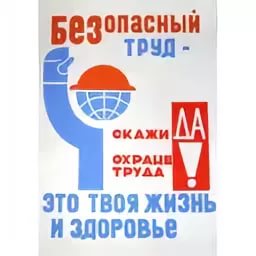 Срок обучения - 40 ч.Набор ведется постоянно.После завершения обучения выдается удостоверение установленного образца.Охрана труда – система сохранения жизни и здоровья работников в процессе трудовой деятельности, включающая в себя правовые, социально-экономические, организационно-технические, санитарно-гигиенические, лечебно-профилактические, реабилитационные и иные мероприятия (ст. 209 ТК РФ). У руководителей любого уровня нередко возникают сомнения, действительно ли нужно обучаться охране труда? Однако проходить обучение по охране труда – это обязанность руководителей организаций, прямо установленная законом. А именно: Трудовым кодексом (ст. 225 ТК РФ) и Постановлением Минтруда РФ и Минобразования РФ от 13 января 2003 г. № 1/29. Все работники, в том числе и руководители организаций, проходят очередную проверку знаний по охране труда не реже одного раза в три года. Это контролируется Федеральной инспекцией труда. Государственный инспектор труда имеет право выдать предписание об отстранении от работы руководителя организации, если он не прошел обучение, инструктаж или проверку знаний по охране труда (ст. 357 ТК РФ). Если же руководитель не исполнит требование инспектора, он может быть оштрафован, а в худшем случае дисквалифицирован. Хабаровский промышленно-экономический техникум  прошёл государственную аккредитацию и внесён в государственный реестр аккредитованных организаций, оказывающих услуги в области охраны труда          (№ 4276 от 24 апреля 2017 г.).Мы предлагаем пройти обучение по аккредитованной программе по охране труда руководителям и специалистам, с последующей проверкой знаний требований охраны труда и выдачей удостоверения установленного образца.Стоимость  обучения 2500 р.НАШ АДРЕС:				ТЕЛЕФОН:Хабаровск, ул. Краснореченская д.145				     (4212) 54-43-41e-mail: khpet@mail.ru					            Факс: (4212) 54-43-59